國立體育大學新聞稿-敬邀參加「藝遊『刀槍』話國術、笑談『劍戟』論風骨」特展開幕儀式謹訂於本（107）年10月30日(星期二)上午10時30分假本校體育博物館舉辦「藝遊『刀槍』話國術、笑談『劍戟』論風骨」特展開幕儀式。本次展覽渥蒙教育部體育署補助，開幕式由邱炳坤校長主持，本次特展介紹臺灣著名鑄劍大師陳天陽先生之生平及鑄劍過程，藉由瞭解大師鑄劍的歷程，瞻仰大師的風範，同時，為讓觀眾能近距離觀賞陳天陽大師及其後輩傳人「青雲鑄劍藝術文物館」陳重智館長一脈相傳之家學，本次特展乃商借其珍藏之稀世作品，透過欣賞作品之雕工，領略刀劍之美。本次展覽將展示歷代十大名劍，如：三才劍(又稱尚方寶劍)、降龍劍(道家除凶祛惡之法器)、伏魔七星劍(佛道之左右護法)、紫微劍(至聖先師孔子之隨身佩劍)等。特殊寶劍系列，如：承天劍(贈台灣第一屆民選總統的劍)、金剛劍(冶煉名家陶弘景製作，為佛道降魔除妖之法器)、青虹劍(曹丕用劍)。傳古寶刀系列，如：戚家寶刀(明將戚繼光用刀)、江南刁刀(明末清初，江南人民移墾臺灣，攜帶用刀。)、斬馬刀(漢代之古兵神器)、蒙刀(古時蒙人平日攜行懷配之生活用具)、蒲元神刀(三國蒲元於斜谷為諸葛亮製刀)、苗刀(苗族用刀，亦為腹刀之一種) 。本次展覽同時也展示本校原國術中心移轉至體育博物館之兵器，有長器械、短器械、雜兵中的雙器械、軟器械、暗器、射遠等各類兵器，重現國術兵器之風華。歡迎各級長官、各界貴賓、媒體朋友及體大師生、校友撥冗與會，共襄盛舉。國立體育大學青雲鑄劍藝術文物館活動發言人：張永政主秘/0925-366179連  絡  人：李彩鳳組長/0961-334707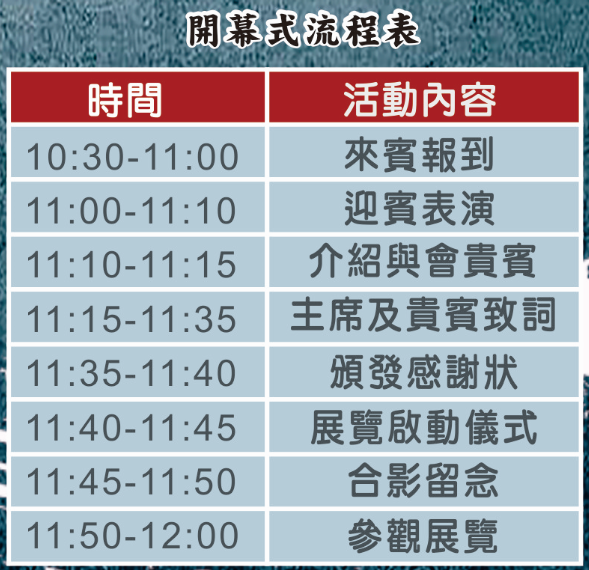 